Request Reference: 17180036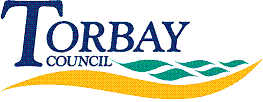 Date received: 5 April 2017Date response sent: 12 May 20171.	Please can you tell me how many moderators you have for the KS2 writing assessment this year?	One plus a number to be agreed to be commissioned from Devon2.	Are you currently recruiting for moderators?	No, this was completed in March3.	Please can you tell me how many moderators have now received the mandatory training either from the training events or from their colleague moderators who attended the events?	Four4.	How many moderators who have been trained passed the STA’s online standardisation exercise? (Identified all three collections correctly)	One5.	How many moderators identified two collections out of three correctly?	Three6.	How many moderators failed the exercise?	None